Wissen wir wie viel und was wir essen?Die Antwort auf die Frage, wie viel und was wir essen, ist sehr wichtig für unsere Gesundheit. In dieser Aufgabe lernen die SchülerInnen den Energiewert von Essen kennen und erfahren was gesundes Essen ist. Zudem werden regionale und kulturelle Unterschiede sowie die körperliche Aktivität berücksichtigt.   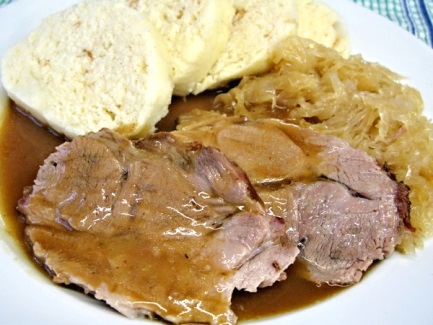 Diese Frage ist nicht nur für jeden persönlich wichtig, zusätzlich zu den traditionellen Berufen, die sich mit Ernährung beschäftigen, wie die Landwirtschaft, die Lebensmittelindustrie und Biotechnologien, sind in den letzten Jahren noch weitere Berufe gekommen, die sich mit der Optimierung von Ernährung sowie neue Berufszweige, die sich mit der Analyse und Toxikologie von Nahrung, Bio-Landwirtschaft oder Ernährungsberatung beschäftigen.Fach: fächerübergreifend zwischen Mathematik und Naturwissenschaften (hauptsächlich Chemie, Biologie, Ökologie), zum Teil verbunden mit Kultur- und Sozialwissenschaften Dauer: je nach konkreter Aufgabe, von 1 Unterrichtsstunde (45min) bis zu einem mehrwöchigen ProjektZielgruppe: Sekundarstufe 1 und 2Altersgruppe: 11 –18 JahreDimensionen des forschenden LernensAnwendung von Mathematik bei authentischen ProblemenSchülerInnen versuchen Probleme zu lösen und nutzen ihr Wissen, Lösungen zu findenSchülerInnen reflektieren ihre Ergebnisse und ProzesseSchülerInnen entwickeln ihr eigenes VerständnisDer Kontext ist sinnsiftend und praktischDie Formulierung der Frage erlaubt verschiedene ProblemlösestrategienDie Aufgabe unterstützt Zusammenarbeit und KommunikationDie Aufgabe unterstützt die kulturelle Dimension bezüglich mathematischer und naturwissenschaftlicher BildungBezug zur Arbeitswelt 	Kontext: die Aufgabe hat einen direkten Bezug zum Alltag sowie der ArbeitsweltRolle: die SchülerInnen arbeiten als ErnährungsberaterAktivität: SchülerInnen analysieren verschiedene Arten von Essen und deren Inhalt im Alltag im Hinblick auf kulturelle und ökologische Unterschiede sowie Unterschiede im Hinblick auf unterschiedliche körperliche Belastung, z.B. sie verwenden Nationalgerichte anderer Länder als Beispiele Produkt: Analysieren und Optimieren der Nahrung im Alltag, planen der täglichen Nahrungszufuhr mit Augenmerk auf die Energie, Inhalt und QualitätVerwandte Berufe: Nahrungsspezialist, Ernährungsberater, analytischer Chemiker, BiochemikerVerfügbares Material Handreichung für Lehrerinnen und LehrerArbeitsblatt für SchülerInnenAllgemeine Informationen: http://www.food-life.cz/kalkulacky/potraviny (Kalkulator für Brennwert in Tschechisch) https://www.eatforhealth.gov.au/eat-health-calculators (Kalkulator für Brennwert in Englisch)http://www.mydailyintake.net/calculating-energy/ (Brennwert kalkulieren)http://caloriescount.com/foodcalculator.aspx (Kalorienkalkulator)Vorschläge für Fragen, die unter den LehrerInnen auf der Website diskutiert werden können:Welche Konsequenzen initiiert diese Aufgabe?Was für Unterstützung brauchen die SchülerInnen, um diese Aufgabe nutzen zu können?Potenzielle Anpassung an andere AltersgruppenDiese Aufgaben können für verschiedene Lernergruppen genutzt werden, Jüngere (weniger Fokus auf Berechnungen, mehr auf die qualitative Seite der Probleme) sowie Ältere (analytischer orientiert mit Bezügen zur Biochemie). Copyright/Creative Commons
Mascil partner: CZ

Materials are published under the
CC BY-NC-SA 4.0 license.

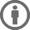 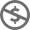 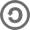 